Egyptian Society Viewing QuestionsWatch the following video and fill out the table below:Ancient Egyptian Social Structure Explained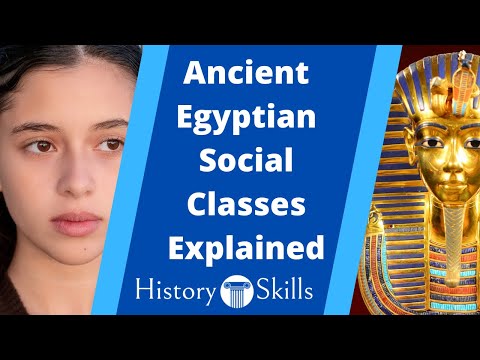 Paragraph WritingBased upon what you learnt in your reading, answer the following question in paragraph format (Topic Sentence, Explanation, Evidence, Concluding Sentence):Which is the most important social class in Egyptian society?Social ClassWhat powers, abilities or responsibilities did this social group have?The PharaohThe VizierNomarchsPriestsScribesNoblesCraftspeopleFarmersSlaves